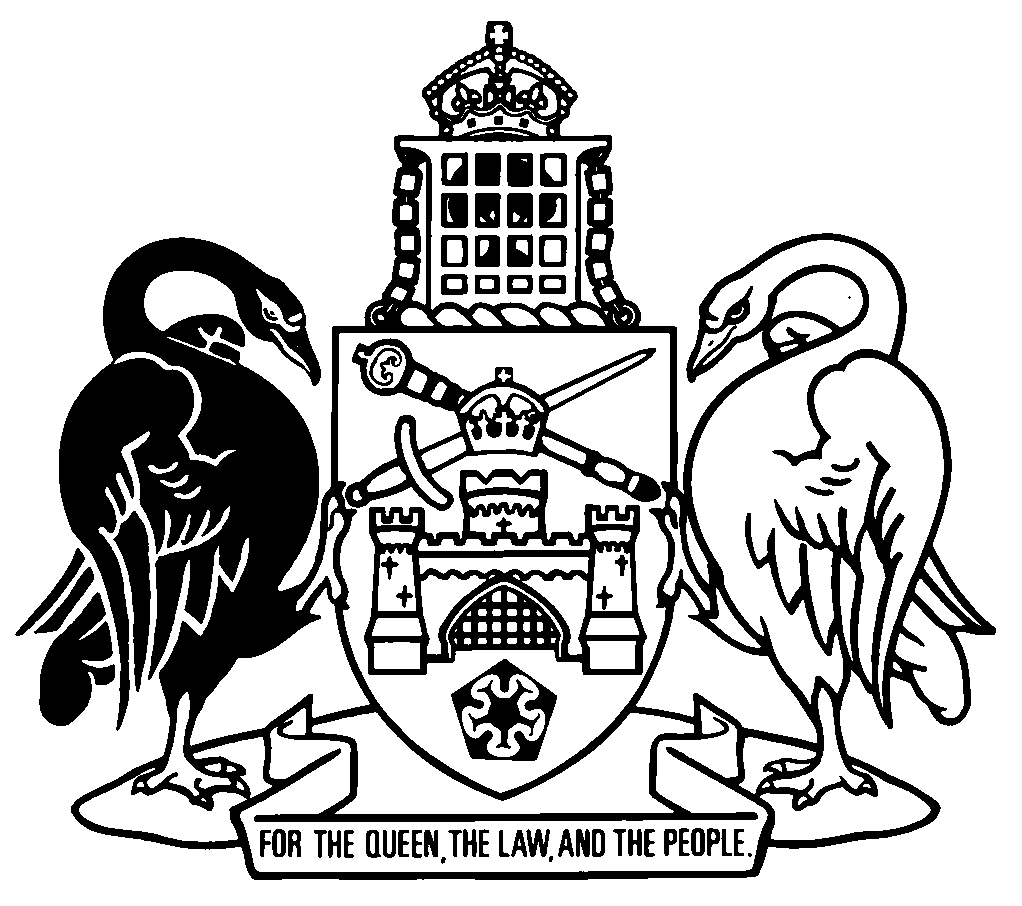 Australian Capital TerritoryDisallowable instruments—2011A chronological listing of Disallowable instruments notified in 2011[includes Disallowable instruments 2011 Nos 1-334]Disallowable instruments 2011Disallowable instruments 2011Disallowable instruments 20111Health Records (Privacy and Access) (Fees) Determination 2011 (No 1) (repealed)made under the Health Records (Privacy and Access) Act 1997, s 34
notified LR 6 January 2011
commenced 7 January 2011 (LA s 73 (2) (a))repealed by DI2011-308
1 February 20112Food (Fees) Determination 2011 (No 1) (repealed)made under the Food Act 2001, s 150
notified LR 13 January 2011
commenced 1 February 2011 (LA s 73 (2) (b))repealed by DI2012-14
1 March 20123Corrections Management (Indigenous Official Visitor) Appointment 2011 (repealed)made under the Corrections Management Act 2007, s 57
notified LR 17 January 2011
commenced 18 January 2011 (LA s 73 (2) (a))repealed by LA s 89 (6)
16 January 20124Public Sector Management Amendment Standards 2011 (No 1) (repealed)made under the Public Sector Management Act 1994, s 251
notified LR 20 January 2011
commenced 21 January 2011 (LA s 73 (2) (a))repealed by LA s 89 (1)
22 January 20115Auditor-General Standing Acting Appointment 2011  (repealed)made under the Auditor-General Act 1996, sch 1 s 1.1
notified LR 20 January 2011
commenced 21 January 2011 (LA s 73 (2) (a))repealed by LA s 89 (6)
31 December2 0116Government Agencies (Campaign Advertising) Exemption 2011 (No 1)made under the Government Agencies (Campaign Advertising) Act 2009, s 23
notified LR 24 January 2011
commenced 25 January 2011 (LA s 73 (2) (a))7Government Agencies (Campaign Advertising) Exemption 2011 (No 2)made under the Government Agencies (Campaign Advertising) Act 2009, s 23
notified LR 24 January 2011
commenced 25 January 2011 (LA s 73 (2) (a))8Government Agencies (Campaign Advertising) Exemption 2011 (No 3)made under the Government Agencies (Campaign Advertising) Act 2009, s 23
notified LR 24 January 2011
commenced 25 January 2011 (LA s 73 (2) (a))9Road Transport (Public Passenger Services) Maximum Fares for Taxi Services Determination 2011 (No 1) (repealed)made under the Road Transport (Public Passenger Services) Act 2001, s 60
notified LR 28 January 2011
commenced 31 January 2011 (LA s 73 (2) (b))implied repeal by DI2011-185
1 July 201110Public Sector Management Amendment Standards 2011 (No 2) (repealed)made under the Public Sector Management Act 1994, s 251
notified LR 3 February 2011
commenced 4 February 2011 (LA s 73 (2) (a))repealed by LA s 89 (1)
5 February 201111Government Agencies (Campaign Advertising) Exemption 2011 (No 4)made under the Government Agencies (Campaign Advertising) Act 2009, s 23
notified LR 7 February 2011
commenced 8 February 2011 (LA s 73 (2) (a))12Government Agencies (Campaign Advertising) Exemption 2011 (No 5)made under the Government Agencies (Campaign Advertising) Act 2009, s 23
notified LR 7 February 2011
commenced 8 February 2011 (LA s 73 (2) (a))13University of Canberra (Academic Board) Statute 2011made under the University of Canberra Act 1989, s 42
notified LR 10 February 2011
commenced 11 February 2011 (LA s 73 (2) (a))14University of Canberra (Statutes Interpretation) Amendment Statute 2011 (repealed)made under the University of Canberra Act 1989, s 42
notified LR 10 February 2011
commenced 11 February 2011 (LA s 73 (2) (a))repealed by LA s 89 (1)
12 February 201115Plant Diseases (Phylloxera) Prohibition 2011 (No 1)made under the Plant Diseases Act 2002, s 8
notified LR 10 February 2011
commenced 11 February 2011 (LA s 73 (2) (a))16Public Place Names (Watson) Determination 2011 (No 1)made under the Public Place names Act 1989, s 3
notified LR 10 February 2011
commenced 11 February 2011 (LA s 73 (2) (a))17Cultural Facilities Corporation (Governing Board) Appointment 2011 (No 1) (repealed)made under the Cultural Facilities Corporation Act 1997, s 9
notified LR 10 February 2011
commenced 11 February 2011 (LA s 73 (2) (a))repealed by DI2012-236
21 September 201218Road Transport (General) Application of Road Transport Legislation Declaration 2011 (No 1) (repealed)made under the Road Transport (General) Act 1999, s 12
notified LR 10 February 2011
commenced 12 February 2011 (LA s 73 (2) (b))ceased to have effect
13 February 201119Road Transport (Public Passenger Services) Regular Route Services Transitional Maximum Fares Determination 2011 (No 1) (repealed)made under the Road Transport (Public Passenger Services) Act 2001, s 23
notified LR 11 February 2011
commenced 14 February 2011 (LA s 73 (2) (b))repealed by DI2011-275
7 October 201120Radiation Protection (Council Member and Chair) Appointment 2011 (No 1) (repealed)made under the Radiation Protection Act 2006, s 68 and s 70
notified LR 17 February 2011
commenced 18 February 2011 (LA s 73 (2) (a))repealed by LA s 89 (6)
30 November 201321Radiation Protection (Council Member) Appointment 2011 (No 1) (repealed)made under the Radiation Protection Act 2006, s 68
notified LR 17 February 2011
commenced 18 February 2011 (LA s 73 (2) (a))repealed by LA s 89 (6)
30 November 201322Radiation Protection (Council Member and Deputy Chair) Appointment 2011 (No 1) (repealed)made under the Radiation Protection Act 2006, s 68 and s 70
notified LR 17 February 2011
commenced 18 February 2011 (LA s 73 (2) (a))repealed by LA s 89 (6)
30 November 201323Radiation Protection (Council Member) Appointment 2011 (No 2) (repealed)made under the Radiation Protection Act 2006, s 68
notified LR 17 February 2011
commenced 18 February 2011 (LA s 73 (2) (a))repealed by LA s 89 (6)
30 November 201324Health Professionals (Veterinary Surgeons Board) Appointment 2011 (No 1) (repealed)made under the Health Professionals Regulation 2004, s 5 and s 10
notified LR 17 February 2011
commenced 18 February 2011 (LA s 73 (2) (a))repealed by LA s 89 (6)
9 October 201425Health Professionals (Veterinary Surgeons Board) Appointment 2011 (No 2) (repealed)made under the Health Professionals Regulation 2004, s 10
notified LR 17 February 2011
commenced 18 February 2011 (LA s 73 (2) (a))repealed by LA s 89 (6)
9 October 201426Public Trustee (Investment Board) Appointment 2011 (No 1) (repealed)made under the Public Trustee Act 1985, s 48
notified LR 21 February 2011
commenced 3 March 2011 (LA s 73 (2) (b))repealed by LA s 89 (6)
2 March 201427Public Place Names (Macgregor) Determination 2011 (No 1)made under the Public Place Names Act 1989, s 3
notified LR 24 February 2011
commenced 25 February 2011 (LA s 73 (2) (a))28Domestic Violence Agencies (Project Coordinator) Revocation 2011 (repealed)made under the Domestic Violence Agencies Act 1986, s 11
notified LR 24 February 2011
commenced 28 February 2011 (LA s 73 (2) (b))repealed by LA s 89 (1)
1 March 201129Work Safety (ACT Code of Practice for Formwork) Code of Practice 2011 (repealed)made under the Work Safety Act 2008, s 18
notified LR 4 March 2011
commenced 5 March 2011 (LA s 73 (2) (a))repealed by A2011-55, s 4 (2)
1 January 201230Road Transport (Safety and Traffic Management) Child Restraints Approval 2011 (repealed)made under the Road Transport (Safety and Traffic Management) Regulation 2000, s 66
notified LR 3 March 2011
commenced 15 March 2011 (LA s 73 (2) (b))repealed by DI2017-203
18 August 201731Road Transport (Safety and Traffic Management) Booster Seats Approval 2011 (repealed)made under the Road Transport (Safety and Traffic Management) Regulation 2000, s 66
notified LR 3 March 2011
commenced 15 March 2011 (LA s 73 (2) (b))repealed by DI2017-203
18 August 201732Road Transport (Safety and Traffic Management) Child Safety Harnesses Approval 2011 (repealed)made under the Road Transport (Safety and Traffic Management) Regulation 2000, s 66
notified LR 3 March 2011
commenced 15 March 2011 (LA s 73 (2) (b))repealed by DI2017-203
18 August 201733Road Transport (General) (Guidelines about withdrawal of infringement notices) Determination 2011 (repealed)made under the Road Transport (General) Act 1999, s 32
notified LR 3 March 2011
commenced 4 March 2011 (LA s 73 (2) (a))repealed by DI2012-246
16 November 201234Architects Board Appointment 2011 (No 1) (repealed)made under the Architects Act 2004, s 70
notified LR 7 March 2011
commenced 8 March 2011 (LA s 73 (2) (a))repealed by LA s 89 (6)
3 March 201435Canberra Institute of Technology (Advisory Council) Appointment 2011 (No 1) (repealed)made under the Canberra Institute of Technology Act 1987, s 32
notified LR 7 March 2011
commenced 8 March 2011 (LA s 73 (2) (a))repealed by LA s 89 (6)
31 December 201136Road Transport (Public Passenger Services) (Defined Rights Conditions) Determination 2011 (No 1) (repealed)made under the Road Transport (Public Passenger Services) Regulation 2002, s 84M
notified LR 7 March 2011
commenced 8 March 2011 (LA s 73 (2) (a))ceased to have effect
11 August 201137Canberra Institute of Technology (Advisory Council) Appointment 2011 (No 2) (repealed)made under the Canberra Institute of Technology Act 1987, s 31
notified LR 7 March 2011
commenced 8 March 2011 (LA s 73 (2) (a))repealed by LA s 89 (6)
31 December 201138Canberra Institute of Technology (Advisory Council) Appointment 2011 (No 3) (repealed)made under the Canberra Institute of Technology Act 1987, s 31
notified LR 7 March 2011
commenced 8 March 2011 (LA s 73 (2) (a))repealed by LA s 89 (6)
20 September 201339Canberra Institute of Technology (Advisory Council) Appointment 2011 (No 4) (repealed)made under the Canberra Institute of Technology Act 1987, s 31
notified LR 7 March 2011
commenced 8 March 2011 (LA s 73 (2) (a))repealed by LA s 89 (6)
15 September 201140Road Transport (Driver Licensing) Driving Instruction Code of Practice 2011 (No 1) (repealed)made under the Road Transport (Driver Licensing) Regulation 2000, s 118
notified LR 15 March 2011
commenced 16 March 2011 (LA s 73 (2) (a))repealed by DI2016-237
28 August 201641Civil Law (Wrongs) Professional Standards Council Appointment 2011 (No 1) (repealed)made under the Civil Law (Wrongs) Act 2002, sch 4 s 4.38
notified LR 15 March 2011
commenced 16 March 2011 (LA s 73 (2) (a))repealed by LA s 89 (6)
30 June 201142Public Place Names (Weston) Determination 2011 (No 1)made under the Public Place Names Act 1989, s 3
notified LR 17 March 2011
commenced 18 March 2011 (LA s 73 (2) (a))43Public Place Names (Franklin) Amendment Determination 2011 (No 1)made under the Public Place Names Act 1989, s 3
notified LR 17 March 2011
commenced 18 March 2011 (LA s 73 (2) (a))44ACT Teacher Quality Institute (Fee) Determination 2011 (No 1) (repealed)made under the ACT Teacher Quality Institute Act 2010, s 95 
notified LR 31 March 2011
commenced 1 April 2011 (LA s 73 (2) (a))repealed by DI2011-271
5 October 201145Public Place Names (Acton) Determination 2011 (No 1)made under the Public Place Names Act 1989, s 3
notified LR 4 April 2011
commenced 5 April 2011 (LA s 73 (2) (a))46Public Place Names (City) Determination 2011 (No 1)made under the Public Place Names Act 1989, s 3
notified LR 4 April 2011
commenced 5 April 2011 (LA s 73 (2) (a))47Taxation Administration (Amounts Payable – Utilities (Network Facilities Tax)) Determination 2011 (No 1) (repealed)made under the Taxation Administration Act 1999, s 139
notified LR 4 April 2011
commenced 5 April 2011 (LA s 73 (2) (a))repealed by DI2012-39
6 April 201248Electricity Feed-in (Renewable Energy Premium) Rate Determination 2011 (No 1)made under the Electricity Feed-in (Renewable Energy Premium) Act 2008, s 10
notified LR 1 April 2011
commenced 1 July 2011 (LA s 73 (2) (b))49Public Sector Management Amendment Standards 2011 (No 3) (repealed)made under the Public Sector Management Act 1994, s 251
notified LR 7 April 2011
commenced 18 April 2011 (LA s 73 (2) (b))repealed by LA s 89 (1)
19 April 201150Public Place Names (Harrison) Determination 2011 (No 1)made under the Public Place Names Act 1989, s 3
notified LR 7 April 2011
commenced 8 April 2011 (LA s 73 (2) (a))51Public Place Names (Belconnen) Amendment Determination 2011 (No 1)made under the Public Place Names Act 1989, s 3
notified LR 8 April 2011
commenced 9 April 2011 (LA s 73 (2) (a))52Legislative Assembly (Members’ Staff) Members’ Salary Cap Determination 2011 (No 1) (repealed)made under the Legislative Assembly (Members’ Staff) Act 1989, s 10 and s 20
notified LR 18 April 2011
taken to have commenced 1 July 2010 (LA s 73 (2) (d))repealed by DI2011-140
1 July 201153Legislative Assembly (Members’ Staff) Speaker’s Salary Cap Determination 2011 (No 1) (repealed)made under the Legislative Assembly (Members’ Staff) Act 1989, s 5 and s 17
notified LR 18 April 2011
taken to have commenced 1 July 2010 (LA s 73 (2) (d))repealed by DI2011-141
1 July 201154Corrections Management (Official Visitor) Appointment 2011 (No 1) (repealed)made under the Corrections Management Act 2007, s 57
notified LR 11 April 2011
taken to have commenced 15 February 2011 (LA s 73 (2) (d))repealed by LA s 89 (6)
30 June 201155Road Transport (General) Application of Road Transport Legislation Declaration 2011 (No 2) (repealed)made under the Road Transport (General) Act 1999, s 13
notified LR 12 April 2011
commenced 13 April 2011 (LA s 73 (2) (a))ceased to have effect
14 April 201156Road Transport (General) Application of Road Transport Legislation Declaration 2011 (No 3) (repealed)made under the Road Transport (General) Act 1999, s 12
notified LR 14 April 2011
commenced 16 April 2011 (LA s 73 (2) (b))ceased to have effect
17 April 2011 57Commissioner for the Environment (Reporting Period and Reporting Day) Determination 2011 (No 1) (repealed)made under the Commissioner for the Environment Act 1993, s 19
notified LR 14 April 2011
commenced 15 April 2011 (LA s 73 (2) (a))ceased to have effect
31 December 201158Public Place Names (District of Gungahlin) Determination 2011 (No 1)made under the Public Place Names Act 1989, s 3
notified LR 21 April 2011
commenced 22 April 2011 (LA s 73 (2) (a))59Public Place Names (Crace) Determination 2011 (No 1)made under the Public Place Names Act 1989, s 3
notified LR 21 April 2011
commenced 22 April 2011 (LA s 73 (2) (a))60Public Place Names (Bonner) Determination 2011 (No 1)made under the Public Place Names Act 1989, s 3
notified LR 21 April 2011
commenced 22 April 2011 (LA s 73 (2) (a))61Nature Conservation (Special Protection Status) Declaration 2011 (No 1) (repealed)made under the Nature Conservation Act 1980, s 33
notified LR 19 May 2011
commenced 20 May 2011 (LA s 73 (2) (a))repealed by DI2012-38
3 April 201262Attorney General (Fees) Amendment Determination 2011 (No 1) (repealed)made under the Security Industry Act 2003, s 50
notified LR 30 May 2011
commenced 14 June 2011 (LA s 73 (2) (b))repealed by LA s 89 (1)
15 June 201163Taxation Administration (Rates) Determination 2011 (No 1) (repealed)made under the Taxation Administration Act 1999, s 139
notified LR 30 May 2011
commenced 1 July 2011 (LA s 73 (2) (b))repealed by DI2012-96
1 July 201264Taxation Administration (Rates—Rebate Cap) Determination 2011 (No 1) (repealed)made under the Taxation Administration Act 1999, s 139
notified LR 30 May 2011
commenced 1 July 2011 (LA s 73 (2) (b))repealed by DI2012-105
1 July 201265Taxation Administration (Rates—Fire and Emergency Services Levy) Determination 2011 (No 1) (repealed)made under the Taxation Administration Act 1999, s 139
notified LR 30 May 2011
commenced 1 July 2011 (LA s 73 (2) (b))repealed by DI2012-106
1 July 201266Heritage (Council Member) Appointment 2011 (No 1) (repealed)made under the Heritage Act 2004, s 17
notified LR 27 May 2011
commenced 28 May 2011 (LA s 73 (2) (a))repealed by LA s 89 (6)
27 May 201367Heritage (Council Member) Appointment 2011 (No 2) (repealed)made under the Heritage Act 2004, s 17
notified LR 27 May 2011
commenced 28 May 2011 (LA s 73 (2) (a))repealed by DI2012-26
2 March 201268Heritage (Council Member) Appointment 2011 (No 4) (repealed)made under the Heritage Act 2004, s 17
notified LR 27 May 2011
commenced 28 May 2011 (LA s 73 (2) (a))repealed by LA s 89 (6)
27 May 201369Public Place Names (City) Determination 2011 (No 2)made under the Public Place Names Act 1989, s 3
notified LR 23 May 2011
commenced 24 May 2011 (LA s 73 (2) (a))70Public Place Names (Harrison) Determination 2011 (No 2)made under the Public Place Names Act 1989, s 3
notified LR 23 May 2011
commenced 24 May 2011 (LA s 73 (2) (a))71Public Place Names (Forde) Determination 2011 (No 1)made under the Public Place Names Act 1989, s 3
notified LR 23 May 2011
commenced 24 May 2011 (LA s 73 (2) (a))72Government Procurement Appointment 2011 (No 1) (repealed)made under the Government Procurement Act 2001, s 12
notified LR 2 May 2011
commenced 3 May 2011 (LA s 73 (2) (a))repealed by LA s 89 (6)
30 April 201373Government Procurement Appointment 2011 (No 2) (repealed)made under the Government Procurement Act 2001, s 12
notified LR 2 May 2011
commenced 3 May 2011 (LA s 73 (2) (a))repealed by LA s 89 (6)
30 April 201374Road Transport (Safety and Traffic Management) Parking Authority Declaration 2011 (No 1) (repealed)made under the Road Transport (Safety and Traffic Management) Regulation 2000, s 75A
notified LR 2 May 2011
commenced 3 May 2011 (LA s 73 (2) (a))implied repeal by DI2020-57
1 May 202075Territory Records (Advisory Council) Appointment 2011 (No 1) (repealed)made under the Territory Records Act 2002, s 44 and s 45
notified LR 5 May 2011
commenced 6 May 2011 (LA s 73 (2) (a))repealed by LA s 89 (6)
5 May 201476Territory Records (Advisory Council) Appointment 2011 (No 2) (repealed)made under the Territory Records Act 2002, s 44 and s 45
notified LR 5 May 2011
commenced 6 May 2011 (LA s 73 (2) (a))repealed by LA s 89 (6)
25 March 201277Territory Records (Advisory Council) Appointment 2011 (No 3) (repealed)made under the Territory Records Act 2002, s 44
notified LR 5 May 2011
commenced 6 May 2011 (LA s 73 (2) (a))repealed by LA s 89 (6)
5 May 201478Territory Records (Advisory Council) Appointment 2011 (No 4) (repealed)made under the Territory Records Act 2002, s 44
notified LR 5 May 2011
commenced 6 May 2011 (LA s 73 (2) (a))repealed by LA s 89 (6)
5 May 201479Territory Records (Advisory Council) Appointment 2011 (No 5) (repealed)made under the Territory Records Act 2002, s 44
notified LR 5 May 2011
commenced 6 May 2011 (LA s 73 (2) (a))repealed by LA s 89 (6)
5 May 201480Territory Records (Advisory Council) Appointment 2011 (No 6) (repealed)made under the Territory Records Act 2002, s 44
notified LR 5 May 2011
commenced 6 May 2011 (LA s 73 (2) (a))repealed by LA s 89 (6)
5 May 201481Climate Change and Greenhouse Gas Reduction (Renewable Energy Targets) Determination 2011 (No 1) (repealed)made under the Climate Change and Greenhouse Gas Reduction Act 2010, s 9
notified LR 5 May 2011
commenced 6 May 2011  (LA s 73 (2) (a))repealed by DI2013-271
5 November 201382Public Health (Chief Health Officer) Suspension of Appointment 2011 (repealed)made under the Public Health Act 1997, s 7
notified LR 10 May 2011
commenced 11 May 2011 (LA s 73 (2) (a))repealed by DI2011-112
3 June 201183Public Health (Chief Health Officer) Appointment 2011 (repealed)made under the Public Health Act 1997, s 7
notified LR 10 May 2011
commenced 11 May 2011 (LA s 73 (2) (a))repealed by DI2011-112
3 June 201184Long Service Leave (Portable Schemes) Building and Construction Industry Levy Determination 2011 (repealed)made under the Long Service Leave (Portable Schemes) Act 2009, s 51
notified LR 9 May 2011
commenced 1 July 2011 (LA s 73 (2) (b))implied repeal by DI2012-107
1 October 201285Public Place Names (Wright) Determination 2011 (No 1)made under the Public Place Names Act 1989, s 3
notified LR 16 May 2011
commenced 17 May 2011 (LA s 73 (2) (a))amended by DI2013-196
12 July 201386Building (ACT Appendix to the Building Code—2011 edition) Determination 2011 (repealed)made under the Building Act 2004, s 136
notified LR 16 May 2011
taken to have commenced 1 May 2011 (LA s 73 (2) (d))repealed by DI2012-248
1 May 201287Public Place Names (Molonglo Valley District) Determination 2011 (No 1)made under the Public Place Names Act 1989, s 3
notified LR 16 May 2011
commenced 17 May 2011 (LA s 73 (2) (a))88Education (Government Schools Education Council) Appointment 2011 (No 1) (repealed)made under the Education Act 2004, s 57
notified LR 16 May 2011
commenced 22 June 2011 (LA s 73 (2) (b))repealed by LA s 89 (6)
21 June 201489ACT Teacher Quality Institute Board Appointment 2011 (No 1) (repealed)made under the ACT Teacher Quality Institute Act 2010, s 14
notified LR 16 May 2011
commenced 17 May 2011 (LA s 73 (2) (a))repealed by LA s 89 (6)
16 May 201490Canberra Institute of Technology (Advisory Council) Appointment 2011 (No 5) (repealed)made under the Canberra Institute of Technology Act 1987, s 31
notified LR 16 May 2011
commenced 17 May 2011 (LA s 73 (2) (a))repealed by LA s 89 (6)
28 February 201491Canberra Institute of Technology (Advisory Council) Appointment 2011 (No 6) (repealed)made under the Canberra Institute of Technology Act 1987, s 31
notified LR 16 May 2011
commenced 17 May 2011 (LA s 73 (2) (a))implied repeal by DI2014-45
11 April 201492Board of Senior Secondary Studies Appointment 2011 (No 1) (repealed)made under the Board of Senior Secondary Studies Act 1997, s 8
notified LR 16 May 2011
commenced 17 May 2011 (LA s 73 (2) (a))repealed by LA s 89 (6)
31 December 201393Board of Senior Secondary Studies Appointment 2011 (No 2) (repealed)made under the Board of Senior Secondary Studies Act 1997, s 8
notified LR 16 May 2011
commenced 17 May 2011 (LA s 73 (2) (a))repealed by LA s 89 (6)
31 December 201394Education (Non-government Schools Education Council) Appointment 2011 (No 1) (repealed)made under the Education Act 2004, s 109
notified LR 19 May 2011
commenced 20 May 2011 (LA s 73 (2) (a))repealed by LA s 89 (6)
19 May 201495Health (Interest Charge) Determination 2011 (No 1) (repealed)made under the Health Act 1993, s 193
notified LR 16 May 2011
commenced 1 June 2011 (LA s 73 (2) (b))repealed by DI2012-180
1 August 201296Heritage (Council Member) Appointment 2011 (No 6) (repealed)made under the Heritage Act 2004, s 17
notified LR 27 May 2011
commenced 28 May 2011 (LA s 73 (2) (a))repealed by LA s 89 (6)
27May 201497Heritage (Council Member) Appointment 2011 (No 7) (repealed)made under the Heritage Act 2004, s 17
notified LR 27 May 2011
commenced 28 May 2011 (LA s 73 (2) (a))repealed by DI2012-24
2 March 201298Work Safety (ACT Code of Practice for First Aid) Code of Practice 2011 (repealed)made under the Work Safety Act 2008, s 18
notified LR 26 May 2011
commenced 27 May 2011 (LA s 73 (2) (a))repealed by A2011-55, s 4 (2)
1 January 201299Heritage (Council Member) Appointment 2011 (No 3) (repealed)made under the Heritage Act 2004, s 17
notified LR 27 May 2011
commenced 28 May 2011 (LA s 73 (2) (a))repealed by LA s 89 (6)
27May 2014100Heritage (Council Member) Appointment 2011 (No 5) (repealed)made under the Heritage Act 2004, s 17
notified LR 27 May 2011
commenced 28 May 2011 (LA s 73 (2) (a))repealed by LA s 89 (6)
27May 2014101Heritage (Council Chairperson) Appointment 2011 (No 1) (repealed)made under the Heritage Act 2004, s 17
notified LR 27 May 2011
commenced 28 May 2011 (LA s 73 (2) (a))repealed by DI2012-18
2 March 2012102Heritage (Council Deputy Chairperson) Appointment 2011 (No 1) (repealed)made under the Heritage Act 2004, s 17
notified LR 27 May 2011
commenced 28 May 2011 (LA s 73 (2) (a))repealed by DI2012-25
2 March 2012103Road Transport (General) Vehicle Registration and Related Fees Determination 2011 (repealed)made under the Road Transport (General) Act 1999, s 96
notified LR 27 May 2011
commenced 28 May 2011 (LA s 73 (2) (a))repealed by DI2012-82
29 May 2012104Road Transport (General) Driver Licence and Related Fees Determination 2011 (repealed)made under the Road Transport (General) Act 1999, s 96
notified LR 27 May 2011
commenced 28 May 2011 (LA s 73 (2) (a))repealed by DI2012-83
29 May 2012105Road Transport (General) Refund and Dishonoured Payments Fees Determination 2011 (repealed)made under the Road Transport (General) Act 1999, s 96
notified LR 27 May 2011
commenced 28 May 2011 (LA s 73 (2) (a))repealed by DI2012-88
1 June 2012106Road Transport (General) Numberplate Fees Determination 2011 (repealed)made under the Road Transport (General) Act 1999, s 96
notified LR 27 May 2011
commenced 28 May 2011 (LA s 73 (2) (a))repealed by DI2012-84
29 May 2012107Road Transport (General) Parking Permit Fees Determination 2011 (repealed)made under the Road Transport (General) Act 1999, s 96
notified LR 27 May 2011
commenced 28 May 2011 (LA s 73 (2) (a))repealed by DI2012-85
29 May 2012108Road Transport (General) Fees For Publications Determination 2011 (repealed)made under the Road Transport (General) Act 1999, s 96
notified LR 27 May 2011
commenced 28 May 2011 (LA s 73 (2) (a))repealed by DI2012-86
29 May 2012109Dangerous Goods (Road Transport) Fees and Charges Determination 2011 (repealed)made under the Dangerous Goods (Road Transport) Act 2009, s 194
notified LR 27 May 2011
commenced 1 July 2011 (LA s 73 (2) (b))repealed by DI2012-87
1 July 2012110Road Transport (General) Public Passenger Services Licence and Accreditation Fees Determination 2011 (repealed)made under the Road Transport (General) Act 1999, s 96
notified LR 27 May 2011
commenced 1 July 2011 (LA s 73 (2) (b))repealed by DI2013-218
16 August 2013111Heritage (Council Member) Appointment 2011 (No 8) (repealed)made under the Heritage Act 2004, s 17
notified LR 2 June 2011
commenced 3 June 2011 (LA s 73 (2) (a))repealed by LA s 89 (6)
2 June 2013112Public Health (Chief Health Officer) Appointment 2011 (No 2) (repealed)made under the Public Health Act 1997, s 7
notified LR 2 June 2011
commenced 3 June 2011 (LA s 73 (2) (a))repealed by DI2014-141
17 June 2014113Crimes (Sentence Administration) (Sentence Administration Board) Appointment 2011 (No 1) (repealed)made under the Crimes (Sentence Administration) Act 2005, s 174
notified LR 31 May 2011
commenced 1 June 2011 (LA s 73 (2) (a))repealed by DI2011-245
30 August 2011114Public Place Names (Molonglo Valley District) Determination 2011 (No 2)made under the Public Place Names 1989, s 3
notified LR 9 June 2011
commenced 10 June 2011 (LA s 73 (2) (a))115Attorney General (Fees) Determination 2011 (repealed)made under the Agents Act 2003, s 176, Associations Incorporation Act 1991, s 125, Births, Deaths and Marriages Registration Act 1997, s 67, Business Names Act 1963, s 32, Civil Law (Wrongs) Act 2002, s 222A, Civil Partnerships Act 2008, s 18, Classification (Publications, Films and Computer Games) (Enforcement) Act 1995, s 67, Cooperatives Act 2002, s 465, Court Procedures Act 2004, s 13, Dangerous Substances Act 2004, s 221, Emergencies Act 2004, s 201, Fair Trading (Motor Vehicle Repair Industry) Act 2010, s 55, Firearms Act 1996, s 270, Freedom of Information Act 1989, s 80, Guardianship and Management of Property Act 1991, s 75, Hawkers Act 2003, s 45, Instruments Act 1933, s 37, Land Titles Act 1925, s 139, Machinery Act 1949, s 5, Partnership Act 1963, s 99, Pawnbrokers Act 1902, s 27, Prostitution Act 1992, s 29, Public Trustee Act 1985, s 75, Registration of Deeds Act 1957, s 8, Sale of Motor Vehicles Act 1977, s 91, Scaffolding and Lifts Act 1912, s 21, Second-hand Dealers Act 1906, s 17, Security Industry Act 2003, s 50, Workers Compensation Act 1951, s 221, Work Safety Act 2008, s 228
notified LR 10 June 2011
commenced 1 July 2011 (LA s 73 (2) (b))amended by DI2011-332
1 January 2012amended by DI2012-30
30 March 2012amended by DI2012-49
16 May 2012repealed by DI2012-110
1 July 2012116Public Place Names (Casey) Determination 2011 (No 1)made under the Public Place Names Act 1989, s 3
notified LR 9 June 2011
commenced 10 June 2011 (LA s 73 (2) (a))117Animal Diseases (Fees) Determination 2011 (No 1) (repealed)made under the Animal Diseases Act 2005, s 88
notified LR 9 June 2011
commenced 1 July 2011 (LA s 73 (2) (b))repealed by DI2012-139
1 July 2012118Animal Welfare (Fees) Determination 2011 (No 1) (repealed)made under the Animal Welfare Act 1992, s 110
notified LR 9 June 2011
commenced 1 July 2011 (LA s 73 (2) (b))repealed by DI2012-140
1 July 2012119Domestic Animals (Fees) Determination 2011 (No 1) (repealed)made under the Animal Welfare Act 2000, s 144
notified LR 9 June 2011
commenced 1 July 2011 (LA s 73 (2) (b))repealed by DI2011-209
9 August 2011120Roads and Public Places (Fees) Determination 2011 (No 1) (repealed)made under the Roads and Public Places Act 1937, s 9A
notified LR 9 June 2011
commenced 10 June 2011 (LA s 73 (2) (a))repealed by DI2012-142
1 July 2012121Stock (Fees) Determination 2011 (No 1) (repealed)made under the Stock Act 2005, s 68
notified LR 9 June 2011
commenced 1 July 2011 (LA s 73 (2) (b))repealed by DI2012-144
1 July 2012122Waste Minimisation (Landfill Fees) Determination 2011 (No 1) (repealed)made under the Waste Minimisation Act 2001, s 45
notified LR 9 June 2011
commenced 1 July 2011 (LA s 73 (2) (b))repealed by DI2012-69
16 May 2012123Training and Tertiary Education (Accreditation and Registration Council) Appointment 2011 (No 1) (repealed)made under the Training and Tertiary Education Act 2003, s 12
notified LR 14 June 2011
commenced 15 June 2011 (LA s 73 (2) (a))repealed by LA s 89 (6)
30 June 2012124Training and Tertiary Education (Accreditation and Registration Council) Appointment 2011 (No 2) (repealed)made under the Training and Tertiary Education Act 2003, s 12
notified LR 14 June 2011
commenced 15 June 2011 (LA s 73 (2) (a))repealed by LA s 89 (6)
30 June 2012125Training and Tertiary Education (Accreditation and Registration Council) Appointment 2011 (No 3) (repealed)made under the Training and Tertiary Education Act 2003, s 12
notified LR 14 June 2011
commenced 15 June 2011 (LA s 73 (2) (a))repealed by LA s 89 (6)
30 June 2012126Training and Tertiary Education (Accreditation and Registration Council) Appointment 2011 (No 4) (repealed)made under the Training and Tertiary Education Act 2003, s 12
notified LR 14 June 2011
commenced 15 June 2011 (LA s 73 (2) (a))repealed by LA s 89 (6)
30 June 2012127Training and Tertiary Education (Accreditation and Registration Council) Appointment 2011 (No 5) (repealed)made under the Training and Tertiary Education Act 2003, s 12
notified LR 14 June 2011
commenced 15 June 2011 (LA s 73 (2) (a))repealed by LA s 89 (6)
30 June 2012128Training and Tertiary Education (Accreditation and Registration Council) Appointment 2011 (No 6) (repealed)made under the Training and Tertiary Education Act 2003, s 12
notified LR 14 June 2011
commenced 15 June 2011 (LA s 73 (2) (a))repealed by LA s 89 (6)
30 June 2012129Training and Tertiary Education (Accreditation and Registration Council) Appointment 2011 (No 7) (repealed)made under the Training and Tertiary Education Act 2003, s 12
notified LR 14 June 2011
commenced 15 June 2011 (LA s 73 (2) (a))repealed by LA s 89 (6)
30 June 2012130Financial Management (Periodic and Annual Financial Statements) Guidelines 2011 (repealed)made under the Financial Management Act 1996, s 133
notified LR 16 June 2011
commenced 17 June 2011 (LA s 73 (2) (a))repealed by DI2016-121
24 June 2016131Health (Fees) Determination 2011 (No 1) (repealed)made under the Health Act 1993, s 192
notified LR 20 June 2011
commenced 1 July 2011 (LA s 73 (2) (b))repealed by DI2011-325
1 January 2011132Taxation Administration (Payroll Tax) Special Arrangements Revocation 2011 (repealed)made under the Taxation Administration Act 1999, s 42
notified LR 27 June 2011
commenced 1 July 2011 (LA s 73 (2) (b))repealed by LA s 89 (1)
2 July 2011133Taxation Administration (Amounts and Rates – Payroll Tax) Determination 2011 (No 1) (repealed)made under the Taxation Administration Act 1999, s 139
notified LR 27 June 2011
commenced 1 July 2011 (LA s 73 (2) (b))repealed by DI2012-103
1 July 2012134Cemeteries and Crematoria (Public Cemetery Fees) Determination 2011 (No 1) (repealed)made under the Cemeteries and Crematoria Act 2003, s 49
notified LR 23 June 2011
commenced 1 July 2011 (LA s 73 (2) (b))repealed by DI2012-134
1 July 2012135Government Procurement Appointment 2011 (No 3) (repealed)made under the Government Procurement Act 2001, s 12
notified LR 23 June 2011
commenced 24 June 2011 (LA s 73 (2) (a))repealed by LA s 89 (6)
30 April 2012136Taxation Administration (Amounts Payable—Eligibility—Pensioner Duty Concession Scheme) Determination 2011 (No 1) (repealed)made under the Taxation Administration Act 1999, s 139
notified LR 23 June 2011
commenced 1 July 2011 (LA s 73 (2) (b))repealed by DI2011-312
1 January 2012137Taxation Administration (Amounts Payable—Thresholds—Pensioner Duty Concession Scheme) Determination 2011 (No 1) (repealed)made under the Taxation Administration Act 1999, s 139
notified LR 23 June 2011
commenced 1 July 2011 (LA s 73 (2) (b))repealed by DI2011-313
1 January 2012138Children and Young People (Employment) Standards 2011 (No 1)made under the Children and Young People Act 2008, s 887
notified LR 23 June 2011
commenced 24 June 2001 (LA s 73 (2) (a))139Road Transport (Public Passenger Services) Maximum Fares for Taxi Services Determination 2011 (No 2) (repealed)made under the Road Transport (Public Passenger Services) Act 2001, s 60
notified LR 27 June 2011
never effectiverepealed by DI2011-185
1 July 2011140Legislative Assembly (Members’ Staff) Members’ Salary Cap Determination 2011 (No 2) (repealed)made under the Legislative Assembly (Members’ Staff) Act 1989, s 10 and s 20
notified LR 27 June 2011
commenced 1 July 2011 (LA s 73 (2) (b)) (never effective)repealed by DI2011-333
1 July 2011141Legislative Assembly (Members’ Staff) Speaker’s Salary Cap Determination 2011 (No 2) (repealed)made under the Legislative Assembly (Members’ Staff) Act 1989, s 5 and s 17
notified LR 27 June 2011
commenced 1 July 2011 (LA s 73 (2) (b)) (never effective)repealed by DI2011-334
1 July 2011142Casino Control (Fees) Determination 2011 (No 1) (repealed)made under the Casino Control Act 2006, s 143
notified LR 27 June 2011
commenced 1 July 2011 (LA s 73 (2) (b))repealed by DI2012-118
1 July 2012143Race and Sports Bookmaking (Fees) Determination 2011 (No 1) (repealed)made under the Race and Sports Bookmaking Act 2001, s 97
notified LR 27 June 2011
commenced 1 July 2011 (LA s 73 (2) (b))repealed by DI2012-116
1 July 2012144Gaming Machine (Fees) Determination 2011 (No 1) (repealed)made under the Gaming Machine Act 2004, s 177
notified LR 27 June 2011
commenced 1 July 2011 (LA s 73 (2) (b))repealed by DI2012-117
1 July 2012145Lotteries (Fees) Determination 2011 (No 1) (repealed)made under the Lotteries Act 1964, s 18A
notified LR 27 June 2011
commenced 1 July 2011 (LA s 73 (2) (b))repealed by DI2012-124
1 July 2012146Lotteries (Exempt Lotteries) Determination 2011 (No 1) (repealed)made under the Lotteries Act 1964, s 6
notified LR 27 June 2011
commenced 28 June 2011 (LA s 73 (2) (a))repealed by DI2015-301
5 November 2015147Clinical Waste (Fees) Determination 2011 (No 1) (repealed)made under the Clinical Waste Act 1990, s 40
notified LR 27 June 2011
commenced 1 July 2011 (LA s 73 (2) (b))repealed by DI2012-155
1 July 2012148Environment Protection (Fees) Determination 2011 (No 1) (repealed)made under the Environment Protection Act 1997, s 165
notified LR 27 June 2011
commenced 1 July 2011 (LA s 73 (2) (b))repealed by DI2012-173
1 July 2012149Fisheries (Fees) Determination 2011 (No 1) (repealed)made under the Fisheries Act 2000, s 114
notified LR 27 June 2011
commenced 1 July 2011 (LA s 73 (2) (b))repealed by DI2012-161
1 July 2012150Nature Conservation (Fees) Determination 2011 (No 1) (repealed)made under the Nature Conservation Act 1980, s 139
notified LR 27 June 2011
commenced 1 July 2011 (LA s 73 (2) (b))repealed by DI2012-150
1 July 2012151Water Resources (Fees) Determination 2011 (No 1) (repealed)made under the Water Resources Act 2007, s 107
notified LR 27 June 2011
commenced 1 July 2011 (LA s 73 (2) (b))repealed by DI2012-158
1 July 2012152Heritage (Register Fees) Determination 2011 (No 1) (repealed)made under the Heritage Act 2004, s 120
notified LR 27 June 2011
commenced 1 July 2011 (LA s 73 (2) (b))repealed by DI2012-156
1 July 2012153Adoption (Fees) Determination 2011 (No 1) (repealed)made under the Adoption Act 1993, s 118
notified LR 27 June 2011
commenced 28 June 2011 (LA s 73 (2) (a))repealed by DI2012-135
1 July 2012154Victims of Crime (Victims Advisory Board ) Appointment 2011 (No 7) (repealed)made under the Victims of Crime Act 1994, s 22D
notified LR 30 June 2011
commenced 1 July 2011 (LA s 73 (2) (a))repealed by LA s 89 (6)
30 June 2014155Auditor-General Appointment 2011 (No 1) (repealed)made under the Auditor-General Act 1996, sch 1 s 1.1
notified LR 14 July 2011
commenced 8 August 2011 (LA s 73 (2) (b))repealed by LA s 89 (6)
7 August 2018156Victims of Crime (Victims Advisory Board ) Appointment 2011 (No 8) (repealed)made under the Victims of Crime Act 1994, s 22D
notified LR 30 June 2011
commenced 1 July 2011 (LA s 73 (2) (a))repealed by LA s 89 (6)
30 June 2014157Victims of Crime (Victims Advisory Board ) Appointment 2011 (No 9) (repealed)made under the Victims of Crime Act 1994, s 22D
notified LR 30 June 2011
commenced 1 July 2011 (LA s 73 (2) (a))repealed by LA s 89 (6)
30 June 2014158Victims of Crime (Victims Advisory Board ) Appointment 2011 (No 10) (repealed)made under the Victims of Crime Act 1994, s 22D
notified LR 30 June 2011
commenced 1 July 2011 (LA s 73 (2) (a))repealed by LA s 89 (6)
30 June 2014159Victims of Crime (Victims Advisory Board ) Appointment 2011 (No 11) (repealed)made under the Victims of Crime Act 1994, s 22D
notified LR 30 June 2011
commenced 1 July 2011 (LA s 73 (2) (a))repealed by LA s 89 (6)
30 June 2014160Public Sector Management Amendments Standards 2011 (No 4) (repealed)made under the Public Sector Management Act 1994, s 251
notified LR 30 June 2011
commenced 1 July 2011 (LA s 73 (2) (a))repealed by LA s 89 (1)
2 July 2011161Taxation Administration (Amounts Payable—Thresholds—Home Buyer Concession Scheme) Determination 2011 (No 1) (repealed)made under the Taxation Administration Act 1999, s 139
notified LR 30 June 2011
commenced 1 July 2011 (LA s 73 (2) (a))repealed by DI2011-315
1 January 2012162Taxation Administration (Amounts Payable—Eligibility—Home Buyer Concession Scheme) Determination 2011 (No 1) (repealed)made under the Taxation Administration Act 1999, s 139
notified LR 30 June 2011
commenced 1 July 2011 (LA s 73 (2) (a))repealed by DI2011-316
1 January 2012163Taxation Administration (Amounts Payable-Land Rent) Determination 2011 (No 1) (repealed)made under the Taxation Administration Act 1999, s 139
notified LR 30 June 2011
commenced 1 July 2011 (LA s 73 (2) (a))repealed by DI2012-175
1 Jul 2012164Financial Management (Directorates) Guidelines 2011 (repealed)made under the Financial Management Act 1996, s 133
notified LR 30 June 2011
commenced 1 July 2011 (LA s 73 (2) (a))repealed by DI2012-63
1 July 2012165Financial Management (Investment and Borrowing) Guidelines 2011 (repealed)made under the Financial Management Act 1996, s 133
notified LR 30 June 2011
commenced 1 July 2011 (LA s 73 (2) (a))repealed by DI2015-238
25 August 2015166Financial Management (Public Liability Insurance) Guidelines 2011made under the Financial Management Act 1996, s 133
notified LR 30 June 2011
commenced 1 July 2011 (LA s 73 (2) (a))167Financial Management (Statement of Performance Scrutiny) Guidelines 2011 (repealed)made under the Financial Management Act 1996, s 133
notified LR 30 June 2011
commenced 1 July 2011 (LA s 73 (2) (a))repealed by DI2016-122
1 July 2016168Financial Management (Budget Financial Statements) Guidelines 2011 (repealed)made under the Financial Management Act 1996, s 133
notified LR 30 June 2011
commenced 1 July 2011 (LA s 73 (2) (a))repealed by DI2016-71
1 July 2016169Superannuation Management Guidelines 2011 (repealed)made under the Territory Superannuation Provision Protection Act 2000, s 16
notified LR 30 June 2011
commenced 1 July 2011 (LA s 73 (2) (a))repealed by DI2015-239
25 August 2015170Financial Management (Territory Authorities) Guidelines 2011 (repealed)made under the Financial Management Act 1996, s 133
notified LR 30 June 2011
commenced 1 July 2011 (LA s 73 (2) (a)) (never effective)repealed by DI2012-4
1 July 2011171Architects (Fees) Determination 2011 (No 1) (repealed)made under the Architects Act 2004, s 91
notified LR 30 June 2011
commenced 1 July 2011 (LA s 73 (2) (a))repealed by DI2012-163
1 July 2012172Building (Fees) Determination 2011 (No 1) (repealed)made under the Building Act 2004, s 150
notified LR  30 June 2011
commenced 1 July 2011 (LA s 73 (2) (a))repealed DI2012-172
1 July 2012173Community Title (Fees) Determination 2011 (No 1) (repealed)made under the Community Title Act 2001, s 96
notified LR  30 June 2011
commenced 1 July 2011 (LA s 73 (2) (a))repealed by DI2012-148
1 July 2012174Construction Occupations Licensing (Fees) Determination 2011 (No 1) (repealed)made under the Construction Occupations (Licensing) Act 2004, s 127
notified LR  30 June 2011
commenced 1 July 2011 (LA s 73 (2) (a))repealed by DI2012-157
1 July 2012175Electricity Safety (Fees) Determination 2011 (No 1) (repealed)made under the Electricity Safety Act 1971, s 64
notified LR  30 June 2011
commenced 1 July 2011 (LA s 73 (2) (a))repealed by DI2012-166
1 July 2012176Gas Safety (Fees) Determination 2011 (No 1) (repealed)made under the Gas Safety Act 2000, s 67
notified LR  30 June 2011
commenced 1 July 2011 (LA s 73 (2) (a))repealed by DI2012-152
1 July 2012177Planning and Development (Fees) Determination 2011 (No 1) (repealed)made under the Planning and Development Act 2007, s 424
notified LR  30 June 2011
commenced 1 July 2011 (LA s 73 (2) (a))repealed by DI2012-160
1 July 2012178Surveyors (Fees) Determination 2011 (No 1) (repealed)made under the Surveyors Act 2007, s 80
notified LR  30 June 2011
commenced 1 July 2011 (LA s 73 (2) (a))repealed by DI2012-153
1 July 2012179Unit Titles (Fees) Determination 2011 (No 1) (repealed)made under the Unit Titles Act 2001, s 179
notified LR  30 June 2011
commenced 1 July 2011 (LA s 73 (2) (a))repealed by DI2012-164
1 July 2012180Water and Sewerage (Fees) Determination 2011 (No 1) (repealed)made under the Water and Sewerage Act 2000, s 45
notified LR  30 June 2011
commenced 1 July 2011 (LA s 73 (2) (a))repealed by DI2012-147
1 July 2012181Electoral (Fees) Determination 2011 (repealed)made under the Electoral Act 1992, s 8
notified LR 30 June 2011
commenced 1 July 2011 (LA s 73 (2) (a))repealed by DI2012-138
1 July 2012182Public Place Names (Forrest) Determination 2011 (No 1)made under the Public Place Names Act 1989, s 3
notified LR 4 July 2011
commenced 5 July 2011 (LA s 73 (2) (a))183Public Place Names (Wright) Determination 2011 (No 2)made under the Public Place Names Act 1989, s 3
notified LR 4 July 2011
commenced 5 July 2011 (LA s 73 (2) (a))amended by DI2013-196
12 July 2013184Public Place Names (Belconnen District) Determination 2011 (No 1) (repealed)made under the Public Place Names Act 1989, s 3
notified LR 4 July 2011
commenced 5 July 2011 (LA s 73 (2) (a))repealed by DI2018-99
25 May 2018185Road Transport (Public Passenger Services) Maximum Fares for Taxi Services Determination 2011 (No 3) (repealed)made under the Road Transport (Public Passenger Services) Act 2001, s 60
notified LR 30 June 2011
commenced 1 July 2011 (LA s 73 (2) (a))repealed by DI2012-137
1 July 2012186Juries (Payment) Determination 2011 (repealed)made under the Juries Act 1967, s 51
notified LR 4 July 2011
commenced 5 July 2011 (LA s 73 (3))repealed by DI2012-112
2 July 2012187Building and Construction Industry Training Levy (Governing Board) Appointment 2011 (No 1) (repealed)made under the Building and Construction Industry Training Levy Act 1999, s 7
notified LR 7 July 2011
taken to have commenced 1 July 2011 (LA s 73 (2) (d))repealed by LA s 89 (6)
30 June 2013188Building and Construction Industry Training Levy (Governing Board) Appointment 2011 (No 2) (repealed)made under the Building and Construction Industry Training Levy Act 1999, s 7
notified LR 7 July 2011
taken to have commenced 1 July 2011 (LA s 73 (2) (d))repealed by LA s 89 (6)
30 June 2013189Building and Construction Industry Training Levy (Governing Board) Appointment 2011 (No 3) (repealed)made under the Building and Construction Industry Training Levy Act 1999, s 7
notified LR 7 July 2011
taken to have commenced 1 July 2011 (LA s 73 (2) (d))repealed by LA s 89 (6)
30 June 2013190Building and Construction Industry Training Levy (Governing Board) Appointment 2011 (No 4) (repealed)made under the Building and Construction Industry Training Levy Act 1999, s 7
notified LR 7 July 2011
taken to have commenced 1 July 2011 (LA s 73 (2) (d))repealed by LA s 89 (6)
30 June 2013191Education (Non-Government Schools Education Council) Appointment 2011 (No 2) (repealed)made under the Education Act 2004, s 109
notified LR 7 July 2011
commenced 8 July 2011 (LA s 73 (2) (a))repealed by LA s 89 (6)
7 July 2014192Education (Non-Government Schools Education Council) Appointment 2011 (No 3) (repealed)made under the Education Act 2004, s 109
notified LR 7 July 2011
commenced 8 July 2011 (LA s 73 (2) (a))repealed by LA s 89 (6)
7 July 2014193Education (Non-Government Schools Education Council) Appointment 2011 (No 4) (repealed)made under the Education Act 2004, s 109
notified LR 7 July 2011
commenced 8 July 2011 (LA s 73 (2) (a))repealed by LA s 89 (6)
30 May 2012194Tobacco (Compliance Testing Procedures) Approval 2011 (No 1) (repealed)made under the Tobacco Act 1927, s 42D
notified LR 11 July 2011
commenced 12 July 2011 (LA s 73 (2) (a))repealed by DI2015-211
24 July 2015195Health Professionals (Veterinary Surgeons Board) Appointment 2011 (No 3) (repealed)made under the Health Professionals Regulation 2004, s 10
notified LR 11 July 2011
commenced 12 July 2011 (LA s 73 (2) (a))repealed by LA s 89 (6)
1 June 2015196Racing Appeals Tribunal Appointment 2011 (No 1) (repealed)made under the Racing Act 1999, s 40 and sch 1 s 1.1
notified LR 13 July 2011
commenced 14 July 2011 (LA s 73 (2) (a))repealed by DI2014-145
1 July 2014197Planning and Development (Remission of Lease Variation Charges) Determination 2011 (No 1) (repealed)made under the Planning and Development Act 2007, s 278F
notified LR 15 July 2011
commenced 16 July 2011 (LA s 73 (2) (a))repealed by DI2014-201
1 July 2015198Planning and Development (Lease Variation Charges) Determination 2011 (No 1) (repealed)made under the Planning and Development Act 2007, s 276C and 276E
notified LR 15 July 2011
commenced 16 July 2011 (LA s 73 (2) (a))amended by DI2015-205
1 July 2015
repealed by DI2017-176
1 July 2017199Crimes (Sentence Administration) (Sentence Administration Board) Appointment 2011 (No 2) (repealed)made under the Crimes (Sentence Administration) Act 2005, s 174
notified LR 21 July 2011
commenced 1 August 2011 (LA s 73 (2) (b)) (never effective)repealed by DI2012-212
1 August 2011200Road Transport (General) (Pay Parking Area Fees) Determination 2011 (repealed)made under the Road Transport (General) Act 1999, s 96
notified LR 21 July 2011
cl 5, cl 7 (2), sch 4 commenced 1 August 2011 (LA s 73 (2) (b))
remainder commenced 25 July 2011 (LA s 73 (2) (b))repealed by DI2011-307
16 December 2011201Training and Tertiary Education (Fees) Determination 2011 (repealed)made under the Training and Tertiary Education Act 2003, s 111
notified LR 21 July 2011
commenced 22 July 2011 (LA s 73 (3))repealed by DI2012-127
1 July 2012202Public Baths and Public Bathing (Active Leisure Centre Fees) Determination 2011 (repealed)made under the Public Baths and Public Bathing Act 1956, s 37
notified LR 21 July 2011
commenced 22 July 2011 (LA s 73 (3))repealed by DI2012-128
1 July 2012203Race and Sports Bookmaking (Sports Bookmaking Venues) Determination 2011 (No 1) (repealed)made under the Race and Sports Bookmaking Act 2001, s 21
notified LR 20 July 2011
commenced 21 July 2011 (LA s 73 (2) (a))repealed by DI2011-230
19 August 2011204Remuneration Tribunal (Fees and Allowances of Members) Determination 2011 (No 1) (repealed)made under the Remuneration Tribunal Act 1995, s 20
notified LR 22 August 2011
commenced 1 October 2011 (LA s 73 (2) (b))implied repeal by DI2012-202
1 October 2012205Canberra Institute of Technology (Fees) Determination 2011 (repealed)made under the Canberra Institute of Technology Act 1987, s 53
notified LR 28 July 2011
commenced 1 January 2012 (LA s 73 (2) (b))repealed by DI2013-267
1 July 2014206Gaming Machine (Maximum Number of Gaming Machines) Declaration 2011 (No 1) (repealed)made under the Gaming Machine Act 2004, s 35
notified LR 1 August 2011
commenced 23 September 2011 (LA s 73 (2) (b) and see A2004-34 s 35 (4))ceased to have effect
1 January 2013207Civil Law (Wrongs) Professional Standards Council Appointment 2011 (No 2) (repealed)made under the Civil Law (Wrongs) Act 2002, sch 4 s 4.38
notified LR 2 August 2011
commenced 3 August 2011 (LA s 73 (2) (a))repealed by LA s 89 (6)
30 June 2014208Legal Aid (Commissioner - Bar Association Nominee) Appointment 2011 (repealed)made under the Legal Aid Act 1977, s 16
notified LR 5 August 2011
commenced 6 August 2011 (LA s 73 (2) (a))repealed by LA s 89 (6)
17 July 2014209Domestic Animals (Fees) Determination 2011 (No 2) (repealed)made under the Domestic Animals Act 2000, s 144
notified LR 8 August 2011
commenced 9 August 2011 (LA s 73 (2) (a))repealed by DI2012-131
1 July 2012210Public Place Names (Harrison) Determination 2011 (No 3)made under the Public Place Names Act 1989, s 3
notified LR 8 August 2011
commenced 9 August 2011 (LA s 73 (2) (a))211Public Place Names (Hume) Determination 2011 (No 1)made under the Public Place Names Act 1989, s 3
notified LR 8 August 2011
commenced 9 August 2011 (LA s 73 (2) (a))212Crimes (Sentence Administration) (Sentence Administration Board) Appointment 2011 (No 3) (repealed)made under the Crimes (Sentence Administration) Act 2005, s 174
notified LR 18 August 2011
taken to have commenced 1 August 2011 (LA s 73 (2) (d))repealed by DI2014-30
31 March 2014213Public Place Names (Forde) Determination 2011 (No 2)made under the Public Place Names Act 1989, s 3
notified LR 8 August 2011
commenced 9 August 2011 (LA s 73 (2) (a))214Cemeteries and Crematoria (Perpetual Care Trust Percentage and Perpetual Care Trust Reserve Percentage) Determination 2011 (No 1) (repealed)made under the Cemeteries and Crematoria Act 2003, s 11
notified LR 11 August 2011
commenced 12 August 2011 (LA s 73 (2) (a))repealed by DI2015-220
31 July 2015215Civil Law (Wrongs) Australian Property Institute Valuers Limited Scheme Amendment 2011 (No 1) (repealed)made under the Civil Law (Wrongs) Act 2002, sch 4 s 4.10
notified LR 11 August 2011
commenced 12 August 2011 (LA s 73 (2) (a))repealed by LA s 89 (1)
13 August 2011216Education (Government Schools Education Council) Appointment 2011 (No 2) (repealed)made under the Education Act 2004, s 57
notified LR 15 August 2011
commenced 16 August 2011 (LA s 73 (2) (a))repealed by LA s 89 (6)
15 August 2014217ACT Teacher Quality Institute Board Appointment 2011 (No 2) (repealed)made under the ACT Teacher Quality Institute Act 2010, s 14
notified LR 15 August 2011
commenced 16 August 2011 (LA s 73 (2) (a))repealed by LA s 89 (6)
31 December 2013218Corrections Management (Official Visitor) Appointment 2011 (No 2) (repealed)made under the Corrections Management Act 2007, s 57
notified LR 18 August 2011
commenced 19 August 2011 (LA s 73 (2) (a))repealed by LA s 89 (1)
31 July 2012219ACT Teacher Quality Institute Board Appointment 2011 (No 3) (repealed)made under the ACT Teacher Quality Institute Act 2010, s 14
notified LR 15 August 2011
commenced 16 August 2011 (LA s 73 (2) (a))repealed by LA s 89 (6)
5 October 2012220ACT Teacher Quality Institute Board Appointment 2011 (No 4) (repealed)made under the ACT Teacher Quality Institute Act 2010, s 14
notified LR 15 August 2011
commenced 16 August 2011 (LA s 73 (2) (a))repealed by LA s 89 (6)
17 December 2012221ACT Teacher Quality Institute Board Appointment 2011 (No 5) (repealed)made under the ACT Teacher Quality Institute Act 2010, s 14
notified LR 15 August 2011
commenced 16 August 2011 (LA s 73 (2) (a))repealed by LA s 89 (6)
15 August 2014222ACT Teacher Quality Institute Board Appointment 2011 (No 6) (repealed)made under the ACT Teacher Quality Institute Act 2010, s 14
notified LR 15 August 2011
commenced 16 August 2011 (LA s 73 (2) (a))repealed by LA s 89 (6)
15 August 2014223ACT Teacher Quality Institute Board Appointment 2011 (No 7) (repealed)made under the ACT Teacher Quality Institute Act 2010, s 14
notified LR 15 August 2011
commenced 16 August 2011 (LA s 73 (2) (a))repealed by LA s 89 (6)
15 August 2014224ACT Teacher Quality Institute Board Appointment 2011 (No 8) (repealed)made under the ACT Teacher Quality Institute Act 2010, s 14
notified LR 15 August 2011
commenced 16 August 2011 (LA s 73 (2) (a))repealed by LA s 89 (6)
21 December 2012225ACT Teacher Quality Institute Board Appointment 2011 (No 9) (repealed)made under the ACT Teacher Quality Institute Act 2010, s 14
notified LR 15 August 2011
commenced 16 August 2011 (LA s 73 (2) (a))repealed by LA s 89 (6)
15 August 2014226University of Canberra (Granting of Status) Revocation Statute 2011 (repealed)made under the University of Canberra Act 1989, s 42
notified LR 25 August 2011
commenced 26 August 2011 (LA s 73 (2) (a))repealed by LA s 89 (1)
27 August 2011227Health (Local Hospital Network Council – Chair) Appointment 2011 (No 1) (repealed)made under the Health Act 1993, s 16 and s 18
notified LR 18 August 2011
commenced 19 August 2011 (LA s 73 (2) (a))repealed by LA s 89 (6)
18 August 2012228Health (Local Hospital Network Council – Member) Appointment 2011 (No 1) (repealed)made under the Health Act 1993, s 16
notified LR 18 August 2011
commenced 19 August 2011 (LA s 73 (2) (a))repealed by LA s 89 (6)
18 August 2013229Health (Local Hospital Network Council – Member) Appointment 2011 (No 2) (repealed)made under the Health Act 1993, s 16
notified LR 18 August 2011
commenced 19 August 2011 (LA s 73 (2) (a))repealed by LA s 89 (6)
18 August 2012230Race and Sports Bookmaking (Sports Bookmaking Venues) Determination 2011 (No 2) (repealed)made under the Race and Sports Bookmaking Act 2001, s 21
notified LR 18 August 2011
commenced 19 August 2011 (LA s 73 (2) (a))repealed by DI2011-260
30 September 2011231Health (Local Hospital Network Council – Member) Appointment 2011 (No 3) (repealed)made under the Health Act 1993, s 16
notified LR 18 August 2011
commenced 19 August 2011 (LA s 73 (2) (a))repealed by LA s 89 (6)
18 August 2012232Health (Local Hospital Network Council – Member) Appointment 2011 (No 4) (repealed)made under the Health Act 1993, s 16
notified LR 18 August 2011
commenced 19 August 2011 (LA s 73 (2) (a))implied repeal by DI2013-215
16 August 2013233Health (Local Hospital Network Council – Member) Appointment 2011 (No 5) (repealed)made under the Health Act 1993, s 16
notified LR 18 August 2011
commenced 19 August 2011 (LA s 73 (2) (a))implied repeal by DI2013-214
16 August 2013234Health (Local Hospital Network Council – Member) Appointment 2011 (No 6) (repealed)made under the Health Act 1993, s 16
notified LR 18 August 2011
commenced 19 August 2011 (LA s 73 (2) (a))repealed by LA s 89 (6)
18 August 2012235Health (Local Hospital Network Council – Member) Appointment 2011 (No 7) (repealed)made under the Health Act 1993, s 16
notified LR 18 August 2011
commenced 19 August 2011 (LA s 73 (2) (a))implied repeal by DI2013-216
16 August 2013236Health (Local Hospital Network Council – Member) Appointment 2011 (No 8) (repealed)made under the Health Act 1993, s 16
notified LR 18 August 2011
commenced 19 August 2011 (LA s 73 (2) (a))implied repeal by DI2013-213
16 August 2013237Health (Local Hospital Network Council – Member) Appointment 2011 (No 9) (repealed)made under the Health Act 1993, s 16
notified LR 18 August 2011
commenced 19 August 2011 (LA s 73 (2) (a))repealed by LA s 89 (6)
18 August 2012238Civil Law (Wrongs) Australian Computer Society Limited Liability (NSW) Scheme Amendment 2011 (No 1) (repealed)made under the Civil Law (Wrongs) Act 2002, sch 4 s 4.10
notified LR 22 August 2011
commenced 23 August 2011 (LA s 73 (2) (a))repealed by LA s 89 (1)
24 August 2011239Road Transport (General) Application of Road Transport Legislation Declaration 2011 (No 4) (repealed)made under the Road Transport (General) Act 1999, s 12
notified LR 18 August 2011
commenced 20 August 2011 (LA s 73 (2) (b))ceased to have effect
21 August 2011240Public Place Names (Crace) Determination 2011 (No 2)made under the Public Place Names Act 1989, s 3
notified LR 22 August 2011
commenced 23 August 2011 (LA s 73 (2) (a))241Planning and Development (Land Agency Board) Appointment 2011 (No 1) (repealed)made under the Planning and Development Act 2007, s 42
notified LR 22 August 2011
commenced 23 August 2011 (LA s 73 (3))repealed by LA s 89 (6)
30 June 2014242Public Health (Fees) Determination 2011 (No 1) (repealed)made under the Public Health Act 1997, s 137
notified LR 25 August 2011
commenced 1 November 2011 (LA s 73 (2) (b))repealed by DI2012-212
30 September 2012243University of Canberra (Liquor) Statute 2011 (repealed)made under the University of Canberra Act 1989, s 42
notified LR 25 August 2011
commenced 26 August 2011 (LA s 73 (2) (a))repealed by DI2015-259
15 September 2015244Road Transport (General) Application of Road Transport Legislation Declaration 2011 (No 5) (repealed)made under the Road Transport (General) Act 1999, s 12
notified LR 25 August 2011
commenced 27 August 2011 (LA s 73 (2) (b))ceased to have effect
28 August 2011245Crimes (Sentence Administration) (Sentence Administration Board) Appointment 2011 (No 4) (repealed)made under the Crimes (Sentence Administration) Act 2005, s 174
notified LR 29 August 2011
commenced 30 August 2011 (LA s 73 (2) (a))repealed by LA s 89 (6)
30 July 2014246Domestic Animals (Cat Curfew Area) Declaration 2011 (No 1)made under the Domestic Animals Act 2000, s 81
notified LR 5 September 2011
commenced 16 November 2011 (LA s 73 (2) (b) and see the Act s 81 (3))repealed by DI2012-182
29 November 2012247Gambling and Racing Control (Governing Board) Appointment 2011 (No 1) (repealed)made under the Gambling and Racing Control Act 1999, s 11
notified LR 8 September 2011
commenced 12 September 2011 (LA s 73 (2) (b))repealed by LA s 89 (6)
11 September 2014248Gambling and Racing Control (Governing Board) Appointment 2011 (No 2) (repealed)made under the Gambling and Racing Control Act 1999, s 11
notified LR 8 September 2011
commenced 18 September 2011 (LA s 73 (2) (b))repealed by LA s 89 (6)
17 September 2014249Justices of the Peace (Eligibility) Guideline 2011made under the Justices of the Peace Act 1989, s 2
notified LR 19 September 2011
commenced 20 September 2011 (LA s 73 (2) (a))250Canberra Institute of Technology (Advisory Council) Appointment 2011 (No 7) (repealed)made under the Canberra Institute of Technology Act 1987, s 31
notified LR 19 September 2011
commenced 20 September 2011 (LA s 73 (2) (a))repealed by LA s 89 (6)
31 August 2014251Road Transport (General) (Segway Exemption) Determination 2011 (No 1) (repealed)made under the Road Transport (General) Act 1999, s 13
notified LR 16 September 2011
commenced 17 September 2011 (LA s 73 (2) (a))repealed by DI2011-263
1 October 2011252Public Place Names (Gungahlin) Determination 2011 (No 1)made under the Public Place Names Act 1989, s 3
notified LR 22 September 2011
commenced 23 September 2011 (LA s 73 (2) (a))253Public Place Names (Kowen District) Determination 2011 (No 1)made under the Public Place Names Act 1989, s 3
notified LR 22 September 2011
commenced 23 September 2011 (LA s 73 (2) (a))254Betting (ACTTAB Limited) Rules of Betting Determination 2011 (No 1) (repealed)made under the Betting (ACTTAB Limited) Act 1964, s 55
notified LR 22 September 2011
commenced 23 September 2011 (LA s 73 (2) (a))repealed by DI2012-35
23 March 2012255Independent Competition and Regulatory Commission (Inquiry Into Secondary Water Use) Terms of Reference Determination 2011made under the Independent Competition and Regulatory Commission Act 1997, s 15 and s 16
notified LR 22 September 2011
commenced 23 September 2011 (LA s 73 (2) (a))256Road Transport (Safety and Traffic Management) Parking Authority Declaration 2011 (No 2) (repealed)made under the Road Transport (Safety and Traffic Management) Regulation 2000, s 75A
notified LR 26 September 2011
commenced 27 September 2011 (LA s 73 (2) (a))implied repeal by DI2020-72
1 May 2020257Climate Change and Greenhouse Gas Reduction (Greenhouse Gas Emissions Measurement Method) Determination 2011 (repealed)made under the Climate Change and Greenhouse Gas Reduction Act 2010, s 11
notified LR 29 September 2011
commenced 30 September 2011 (LA s 73 (2) (a))repealed by DI2013-76
28 May 2013258Children and Young People (Death Review Committee) Appointment 2011 (No 1) (repealed)made under the Children and Young People Act 2008, s 727E
notified LR 29 September 2011
commenced 30 September 2011 (LA s 73 (2) (a))repealed by DI2012-7
28 January 2012259Crimes (Sentence Administration) (Sentence Administration Board) Appointment 2011 (No 5) (repealed)made under the Crimes (Sentence Administration) Act 2005, s 174
notified LR 29 September 2011
commenced 30 September 2011 (LA s 73 (2) (a))repealed by LA s 89 (1)
29 September 2014260Race and Sports Bookmaking (Sports Bookmaking Venues) Determination 2011 (No 3) (repealed)made under the Race and Sports Bookmaking Act 2001, s 21
notified LR 29 September 2011
commenced 30 September 2011 (LA s 73 (2) (a))repealed by DI2011-311
16 December 2011261Independent Competition and Regulatory Commission (Price Direction for the Supply of Electricity to Franchise Customers) Terms of Reference Determination 2011made under the Independent Competition and Regulatory Commission Act 1997, s 15 and s 16
notified LR  4 October 2011
commenced 5 October 2011 (LA s 73 (2) (a))262Road Transport (General) Application of Road Transport Legislation Declaration 2011 (No 7) (repealed)made under the Road Transport (General) Act 1999, s 12
notified LR 3 November 2011
commenced 12 November 2011 (LA s 73 (2) (b))ceased to have effect
13 November 2011263Road Transport (General) (Segway Exemption) Determination 2011 (No 2) (repealed)made under the Road Transport (General) Act 1999, s 13
notified LR 30 September 2011
commenced 1 October 2011 (LA s 73 (2) (a))ceased to have effect
30 June 2012264Emergencies (Bushfire Council Members) Appointment 2011 (No 1) (repealed)made under the Emergencies Act 2004, s 129
notified LR 30 September 2011
commenced 1 October 2011 (LA s 73 (2) (a))repealed by LA s 89 (6)
30 September 2013265Emergencies (Bushfire Council Members) Appointment 2011 (No 2) (repealed)made under the Emergencies Act 2004, s 129
notified LR 30 September 2011
commenced 1 October 2011 (LA s 73 (2) (a))repealed by LA s 89 (6)
30 September 2012266Emergencies (Bushfire Council Members) Appointment 2011 (No 3) (repealed)made under the Emergencies Act 2004, s 129
notified LR 30 September 2011
commenced 1 October 2011 (LA s 73 (2) (a))repealed by LA s 89 (6)
30 September 2012267Emergencies (Bushfire Council Members) Appointment 2011 (No 4) (repealed)made under the Emergencies Act 2004, s 129
notified LR 30 September 2011
commenced 1 October 2011 (LA s 73 (2) (a))repealed by LA s 89 (6)
30 September 2014268Emergencies (Bushfire Council Members) Appointment 2011 (No 5) (repealed)made under the Emergencies Act 2004, s 129
notified LR 30 September 2011
commenced 1 October 2011 (LA s 73 (2) (a))repealed by LA s 89 (6)
30 September 2013269Emergencies (Bushfire Council Members) Appointment 2011 (No 6) (repealed)made under the Emergencies Act 2004, s 129
notified LR 30 September 2011
commenced 1 October 2011 (LA s 73 (2) (a))repealed by LA s 89 (6)
30 September 2013270Emergencies (Bushfire Council Members) Appointment 2011 (No 7) (repealed)made under the Emergencies Act 2004, s 129
notified LR 30 September 2011
commenced 1 October 2011 (LA s 73 (2) (a))repealed by LA s 89 (6)
30 September 2013271ACT Teacher Quality Institute (Fee) Determination 2011 (No 2) (repealed)made under the ACT Teacher Quality Institute Act 2010, s 95
notified LR  4 October 2011
commenced 5 October 2011 (LA s 73 (2) (a))repealed by DI2016-292
13 December 2016272Gas Safety (Codes of Practice) Determination 2011 (No 1)made under the Gas Safety Act 2000, s 65
notified LR 11 October 2011
commenced 12 October 2011 (LA s 73 (2) (a))273Public Place Names (Macgregor) Determination 2011 (No 2)made under the Public Place Names Act 1989, s 3
notified LR 11 October 2011
commenced 12 October 2011 (LA s 73 (2) (a))274Utilities (Emergency Planning Code) Determination 2011made under the Utilities Act 2000, s 59
notified LR 11 October 2011
commenced 12 October 2011 (LA s 73 (2) (a))275Road Transport (Public Passenger Services) Regular Route Services Maximum Fares Determination 2011 (No 1) (repealed)made under the Road Transport (Public Passenger Services) Act 2001, s 23
notified LR 6 October 2011
commenced 7 October 2011 (LA s 73 (2) (a))repealed by DI2012-10
1 February 2012276Legal Profession (Bar Council Fees) Determination 2011 (No 1) (repealed)made under the Legal Profession Act 2006, s 84
notified LR 7 October 2011
commenced 8 October 2011 (LA s 73 (2) (a))repealed by DI2012-114
19 June 2012277Legal Profession (Barristers and Solicitors Practising Fees) Determination 2011 (repealed)made under the Legal Profession Act 2006, s 84
notified LR 7 October 2011
commenced 8 October 2011 (LA s 73 (2) (a))repealed by DI2012-77
25 May 2012278Cultural Facilities Corporation (Governing Board) Appointment 2011 (No 2) (repealed)made under the Cultural Facilities Corporation Act 1997, s 9
notified LR 11 October 2011
commenced 12 October 2011 (LA s 73 (2) (a))repealed by LA s 89 (6)
31 December 2011279University of Canberra Council Appointment 2011 (No 1) (repealed)made under the University of Canberra Act 1989, s 11
notified LR 20 October 2011
commenced 21 October 2011 (LA s 73 (2) (a))repealed by LA s 89 (6)
20 October 2013280University of Canberra Council Appointment 2011 (No 2 (repealed)made under the University of Canberra Act 1989, s 11
notified LR 20 October 2011
commenced 21 October 2011 (LA s 73 (2) (a))repealed by LA s 89 (6)
20 October 2013281University of Canberra Council Appointment 2011 (No 3) (repealed)made under the University of Canberra Act 1989, s 11
notified LR 20 October 2011
commenced 21 October 2011 (LA s 73 (2) (a))repealed by LA s 89 (6)
20 October 2013282University of Canberra Council Appointment 2011 (No 4) (repealed)made under the University of Canberra Act 1989, s 11
notified LR 20 October 2011
commenced 21 October 2011 (LA s 73 (2) (a))repealed by LA s 89 (6)
31 December 2011283Civil Law (Wrongs) South Australian Bar Association Inc Scheme 2011 (No 1) (repealed)made under the Civil Law (Wrongs) Act 2002, sch 4 s 4.10
notified LR 24 October 2011
commenced 1 January 2012 (LA s 73 (2) (b))expired
31 December 2016284Public Place Names (Casey) Determination 2011 (No 2)made under the Public Place names Act 1989, s 3
notified LR 24 October 2011
commenced 25 October 2011 (LA s 73 (2) (a))285Civil Law (Wrongs) Professional Standards Council Appointment 2011 (No 3) (repealed)made under the Civil Law (Wrongs) Act 2002, sch 4 s 4.38
notified LR 27 October 2011
commenced 28 October 2011 (LA s 73 (2) (a))repealed by LA s 89 (6)
30 June 2014286Road Transport (General) Application of Road Transport Legislation Declaration 2011 (No 6) (repealed)made under the Road Transport (General) Act 1999, s 12
notified LR 27 October 2011
commenced 28 October 2011 (LA s 73 (2) (a))ceased to have effect
30 October 2011287Independent Competition and Regulator Commission (Regulated Water and Sewerage Services) Terms of Reference Determination 2011made under the Independent Competition and Regulatory Commission Act 1997, s 15 and s 16
notified LR 27 October 2011
commenced 28 October 2011 (LA s 73 (2) (a))amended by DI2013-35
29 March 2013288Climate Change and Greenhouse Gas Reduction (Climate Change Council) Appointment 2011 (No 1) (repealed)made under the Climate Change and Greenhouse Gas Reduction Act 2010, s 20
notified LR 28 October 2011
commenced 29 October 2011 (LA s 73 (2) (a))repealed by LA s 89 (6)
28 October 2014289Civil Law (Wrongs) Professional Standards Council Appointment 2011 (No 4) (repealed)made under the Civil Law (Wrongs) Act 2002, sch 4 s 4.38
notified LR 3 November 2011
commenced 4 November 2011 (LA s 73 (2) (a))repealed by LA s 89 (6)
30 June 2014290Public Trustee (Investment Board) Appointment 2011 (No 2) (repealed)made under the Public Trustee Act 1985, s 48
notified LR 3 November 2011
commenced 3 March 2012 (LA s 73 (2) (b))repealed by LA s 89 (1)
2 March 2015291Road Transport (General) Application of Road Transport Legislation Declaration 2011 (No 8) (repealed)made under the Road Transport (General) Act 1999, s 13
notified LR 4 November 2011
commenced 6 November 2011 (LA s 73 (2) (b))ceased to have effect
18 November 2011292Domestic Violence Agencies (Council) Appointment 2011 (No 1) (repealed)made under the Domestic Violence Agencies Act 1986, s 6 and 6A
notified LR 7 November 2011
commenced 8 November 2011 (LA s 73 (2) (a))repealed by LA s 89 (6)
7 September 2013293Civil Law (Wrongs) Law Society of South Australia Scheme 2011 (No 1) (repealed)made under the Civil Law (Wrongs) Act 2002, sch 4 s 4.10
notified LR 10 November 2011
commenced 1 January 2012 (LA s 73 (2) (b))extended by NI2016-644
1 January 2017expired
30 June 2017294Major Events Security Declaration 2011 (No 1) (repealed)made under the Major Events Security Act 2000, s 4
notified LR 8 November 2011
commenced 9 November 2011 (LA s 73 (2) (a))ceased to have effect
17 November 2011295Liquor (Fees) Determination 2011 (No 1) (repealed)made under the Liquor Act 2010, s 227
notified LR 11 November 2011
commenced 12 November 2011 (LA s 73 (3))implied repeal by DI2012-110
5 September 2012296Animal Diseases (Exotic Diseases) Declaration 2011 (No 1) (repealed)made under the Animal Diseases Act 2005, s 12
notified LR 17 November 2011
commenced 18 November 2011 (LA s 73 (2) (a))repealed by DI2018-33
2 March 2018297Animal Diseases (Endemic Diseases) Declaration 2011 (No 1) (repealed)made under the Animal Diseases Act 2005, s 16
notified LR 17 November 2011
commenced 18 November 2011 (LA s 73 (2) (a))repealed by DI2014-289
21 November 2014298Canberra Institute of Technology (Advisory Council) Appointment 2011 (No 8) (repealed)made under the Canberra Institute of Technology Act 1987, s 31
notified LR 24 November 2011
commenced 25 November 2011 (LA s 73 (2) (a))repealed by LA s 89 (6)
19 June 2012299Public Place Names (Kingston) Amendment Determination 2011 (No 1)made under the Public Place Names Act 1989, s 3
notified LR 24 November 2011
commenced 25 November 2011 (LA s 73 (2) (a))300Racing Appeals Tribunal Appointment 2011 (No 2) (repealed)made under the Racing Act 1999, s 40
notified LR 24 November 2011
commenced 25 November 2011 (LA s 73 (2) (a))repealed by LA s 89 (6)
24 April 2012301Racing Appeals Tribunal Appointment 2011 (No 3) (repealed)made under the Racing Act 1999, s 40
notified LR 24 November 2011
commenced 25 November 2011 (LA s 73 (2) (a))repealed by LA s 89 (6)
24 April 2012302Racing Appeals Tribunal Appointment 2011 (No 4) (repealed)made under the Racing Act 1999, s 40
notified LR 24 November 2011
commenced 25 November 2011 (LA s 73 (2) (a))repealed by LA s 89 (6)
24 April 2012303Racing Appeals Tribunal Appointment 2011 (No 5) (repealed)made under the Racing Act 1999, s 40
notified LR 24 November 2011
commenced 25 November 2011 (LA s 73 (2) (a))repealed by LA s 89 (6)
24 April 2012304Road Transport (General) Application of Road Transport Legislation Declaration 2011 (No 9) (repealed)made under the Road Transport (General) Act 1999, s 12
notified LR 1 December 2011
commenced 10 December 2011 (LA s 73 (2) (b))ceased to have effect
11 December 2011305Cultural Facilities Corporation (Governing Board) Appointment 2011 (No 3) (repealed)made under the Cultural Facilities Corporation Act 1997, s 9
notified LR 8 December 2011
commenced 1 January 2012 (LA s 73 (2) (b))repealed by LA s 89 (6)
31 December 2014306Exhibition Park Corporation (Governing Board) Appointment 2011 (No 1) (repealed)made under the Exhibition Park Corporation Act 1976, s 8
notified LR 8 December 2011
commenced 9 December 2011 (LA s 73 (2) (a))repealed by DI2011-331
22 December 2011307Road Transport (General) (Pay Parking Area Fees) Determination 2011 (No 2) (repealed)made under the Road Transport (General) Act 1999, s 96
notified LR 8 December 2011
commenced 16 December 2011 (LA s 73 (2) (b))repealed by DI2012-256
2 January 2013308Health Records (Privacy and Access) (Fees) Determination 2011 (No 2) (repealed)made under the Health Records (Privacy and Access) Act 1997, s 34
notified LR 12 December 2011
commenced 1 February 2012 (LA s 73 (2) (b))repealed by DI2012-262
1 January 2013309Auditor-General Standing Acting Appointment 2011 (No 2) (repealed)made under the Auditor-General Act 1996, sch 1 s 1.1
notified LR 12 December 2011
commenced 1 January 2012 (LA s 73 (2) (b))repealed by LA s 89 (6)
31 December 2012310Public Place Names (Crace) Determination 2011 (No 3)made under the Public Place Names Act 1989, s 3
notified LR 15 December 2011
commenced 16 December 2011 (LA s 73 (2) (a))311Race and Sports Bookmaking (Sports Bookmaking Venues) Determination 2011 (No 4) (repealed)made under the Race and Sports Bookmaking Act 2001, s 21
notified LR 15 December 2011
commenced 16 December 2011 (LA s 73 (2) (a))repealed by DI2012-249
30 November 2012312Taxation Administration (Amounts Payable—Eligibility—Pensioner Duty Concession Scheme) Determination 2011 (No 2) (repealed)made under the Taxation Administration Act 1999, s 139
notified LR 20 December 2011
commenced 1 January 2012 (LA s 73 (2) (b))repealed by DI2012-273
1 January 2013313Taxation Administration (Amounts Payable—Thresholds—Pensioner Duty Concession Scheme) Determination 2011 (No 2) (repealed)made under the Taxation Administration Act 1999, s 139
notified LR 20 December 2011
commenced 1 January 2012 (LA s 73 (2) (b))repealed by DI2012-104
6 June 2012314Taxation Administration (Ambulance Levy) Determination 2011 (No 1) (repealed)made under the Taxation Administration Act 1999, s 139
notified LR 20 December 2011
commenced 1 January 2012 (LA s 73 (2) (b))repealed by DI2012-277
1 January 2013315Taxation Administration (Amounts Payable—Thresholds—Home Buyer Concession Scheme) Determination 2011 (No 2) (repealed)made under the Taxation Administration Act 1999, s 139
notified LR 20 December 2011
commenced 1 January 2012 (LA s 73 (2) (b))repealed by DI2012-97
6 June 2012316Taxation Administration (Amounts Payable—Eligibility—Home Buyer Concession Scheme) Determination 2011 (No 2) (repealed)made under the Taxation Administration Act 1999, s 139
notified LR 20 December 2011
commenced 1 January 2012 (LA s 73 (2) (b))repealed by DI2012-98
6 June 2012317Road Transport (General) Exclusion of Road Transport Legislation (Summernats) Declaration 2011 (repealed)made under the Road Transport (General) Act 1999, s 13
notified LR 15 December 2011
commenced 16 December 2011 (LA s 73 (2) (a))ceased to have effect
9 January 2012318Planning and Development (Remission of Lease Variation Charges for Community Purpose—Housing Assistance) Determination 2011 (No 1) (repealed)made under the Planning and Development Act 2007, s 278B
notified LR 15 December 2011
commenced 16 December 2011 (LA s 73 (2) (a))repealed by A2018-16, s 4 (1)
17 May 2018319Planning and Development (Remission of Lease Variation Charges for Community Purpose—Childcare Services) Determination 2011 (No 1) (repealed)made under the Planning and Development Act 2007, s 278B
notified LR 15 December 2011
commenced 16 December 2011 (LA s 73 (2) (a))repealed by DI2014-97
6 June 2014320Planning and Development (Remission of Lease Variation Charges for Community Purpose—Health Services) Determination 2011 (No 1) (repealed)made under the Planning and Development Act 2007, s 278B
notified LR 15 December 2011
commenced 16 December 2011 (LA s 73 (2) (a))ceased to have effect
30 June 2013321Public Place Names (City) Determination 2011 (No 3)made under the Public Place Names Act 1989, s 3
notified LR 19 December 2011
commenced 20 December 2011 (LA s 73 (2) (a))322Crimes (Sentence Administration) (Sentence Administration Board) Appointment 2011 (No 6) (repealed)made under the Crimes (Sentence Administration) Act 2005, s 174
notified LR 19 December 2011
commenced 20 December 2011 (LA s 73 (2) (a))repealed by LA s 89 (6)
25 July 2013323Crimes (Sentence Administration) (Sentence Administration Board) Appointment 2011 (No 7) (repealed)made under the Crimes (Sentence Administration) Act 2005, s 174
notified LR 19 December 2011
commenced 20 December 2011 (LA s 73 (2) (a))repealed by LA s 89 (6)
30 July 2014324Crimes (Sentence Administration) (Sentence Administration Board) Appointment 2011 (No 8) (repealed)made under the Crimes (Sentence Administration) Act 2005, s 174
notified LR 19 December 2011
commenced 20 December 2011 (LA s 73 (2) (a))repealed by LA s 89 (6)
30 July 2014325Health (Fees) Determination 2011 (No 2) (repealed)made under the Health Act 1993, s 192
notified LR 22 December 2011
commenced 1 January 2012 (LA s 73 (2) (b))repealed by DI2012-109
1 July 2012326Medicines, Poisons and Therapeutic Goods (Fees) Determination 2011 (No 1) (repealed)made under the Medicines, Poisons and Therapeutic Goods Act 2008, s 197
notified LR 22 December 2011
commenced 1 February 2012 (LA s 73 (2) (b))repealed by DI2012-264
1 January 2013327Board of Senior Secondary Studies Appointment 2011 (No 3) (repealed)made under the Board of Senior Secondary Studies Act 1997, s 8
notified LR 31 December 2011
commenced 1 January 2012 (LA s 73 (2) (a))repealed by LA s 89 (1)
31 December 2014328Board of Senior Secondary Studies Appointment 2011 (No 4) (repealed)made under the Board of Senior Secondary Studies Act 1997, s 8
notified LR 31 December 2011
commenced 1 January 2012 (LA s 73 (2) (a))repealed by LA s 89 (1)
31 December 2014329Mental Health (Treatment and Care) (Official Visitors) Appointment 2011 (No 1) (repealed)made under the Mental Health (Treatment and Care) Act 1994, s 121
notified LR 22 December 2011
commenced 23 December 2011 (LA s 73 (2) (a))repealed by LA s 89 (6)
22 December 2014330Mental Health (Treatment and Care) (Official Visitors) Appointment 2011 (No 2) (repealed)made under the Mental Health (Treatment and Care) Act 1994, s 121
notified LR 22 December 2011
commenced 23 December 2011 (LA s 73 (2) (a))repealed by LA s 89 (6)
22 December 2014331Exhibition Park Corporation (Governing Board) Appointment Revocation 2011 (No 1) (repealed)made under the Exhibition Park Corporation Act 1976, s 8
notified LR 21 December 2011
commenced 22 December 2011 (LA s 73 (2) (a))repealed by LA s 89 (1)
23 December 2011332Attorney General (Fees) Amendment Determination 2011 (No 2) (repealed)made under the Work Health and Safety Act 2011, s 278
notified LR 22 December 2011
commenced 1 January 2012 (LA s 73 (2) (b))repealed by LA s 89 (1)
2 January 2012333Legislative Assembly (Members’ Staff) Members’ Salary Cap Determination 2011 (No 3) (repealed)made under the Legislative Assembly (Members’ Staff) Act 1989, s 10 and s 20
notified LR 23 December 2011
taken to have commenced 1 July 2011 (LA s 73 (2) (d))repealed by DI2012-129
1 July 2012334Legislative Assembly (Members’ Staff) Speaker’s Salary Cap Determination 2011 (No 3) (repealed)made under the Legislative Assembly (Members’ Staff) Act 1989, s 5 and s 17
notified LR 23 December 2011
taken to have commenced 1 July 2011 (LA s 73 (2) (d))repealed by DI2012-130
1 July 2012